OBS: PEDIDO MÉDICO: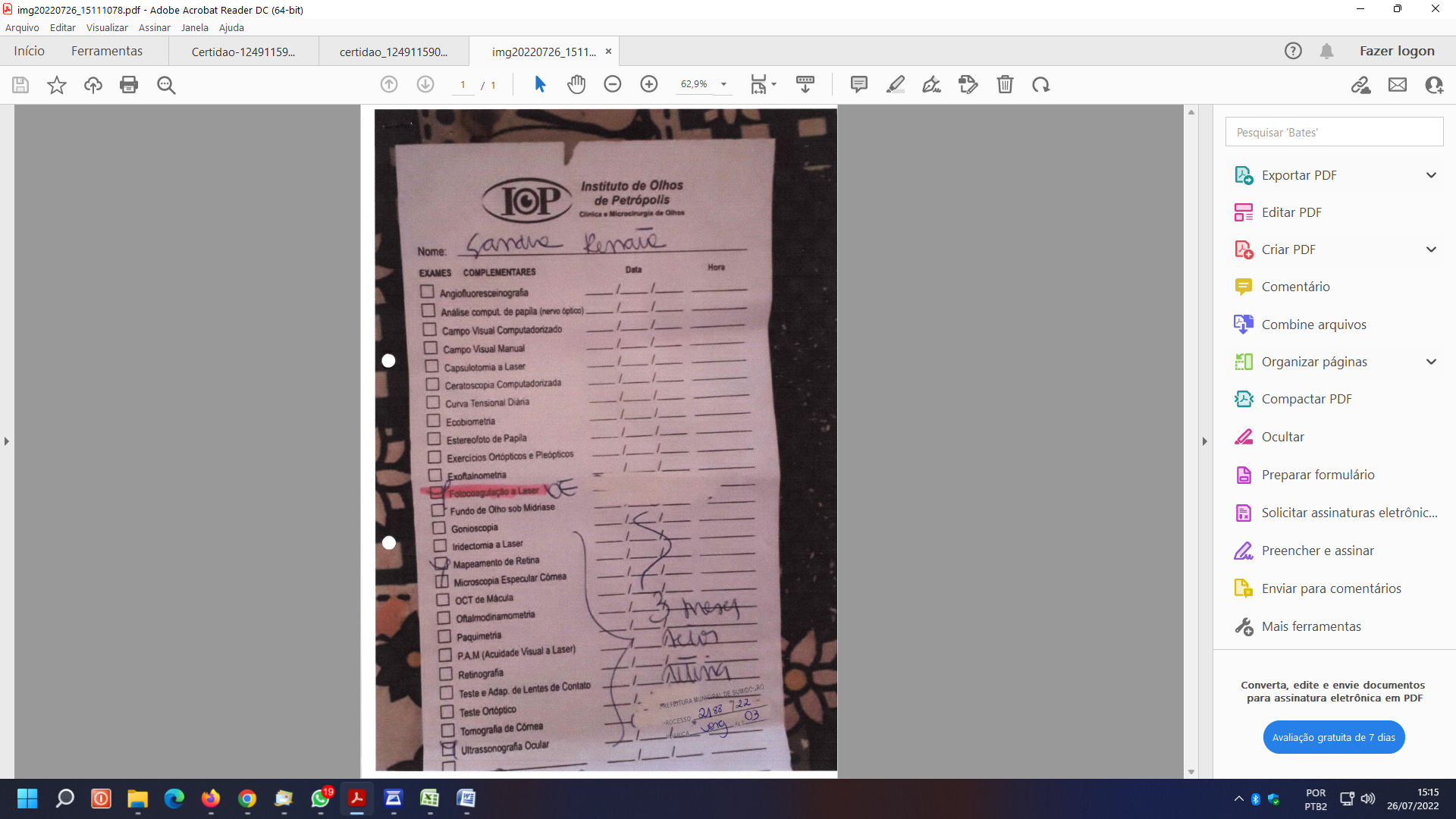 ITEMDESCRIÇÃOUNIDQUANTVALOR TOTAL01FOTOCOAGULAÇÃO A LASER DO OLHO ESQUERDO – PACIENTE SANDRA RENATA SILVEIRA SOUZA SRV0102MAPEAMENTO DE RETINA - PACIENTE SANDRA RENATA SILVEIRA SOUZASRV0103ULTRASSONOGRAFIA OCULAR DO OLHO DIREITO- PACIENTE SANDRA RENATA SILVEIRA SOUZASRV01